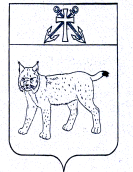 АДМИНИСТРАЦИЯ УСТЬ-КУБИНСКОГОМУНИЦИПАЛЬНОГО ОКРУГАПОСТАНОВЛЕНИЕс. Устьеот 09.01.2023                                                                                                    № 95                                                                                                                             Об организации оплачиваемых общественных работ в 2023 году	В соответствии с пунктами 8 и 9 Положения об организации общественных работ, утвержденного постановлением Правительства Российской Федерации от 14 июля 1997 года № 875 «Об утверждении Положения об организации общественных работ», приказом Департамента труда и занятости населения Вологодской области от 27 декабря 2022 года № 537 «Об организации оплачиваемых общественных работ в 2023 году», ст. 42 Устава округа администрация округаПОСТАНОВЛЯЕТ:Утвердить виды оплачиваемых общественных работ, организуемых на территории Усть-Кубинского муниципального округа в 2023 году согласно приложению к настоящему постановлению.Рекомендовать работодателям принять участие в организации общественных работ на территории округа с учетом количества и состава незанятого населения.Отделению занятости населения по Усть-Кубискому муниципальному округу КУ ВО «ЦЗН Вологодской области» (Широкова И.Ю.) организовать информирование населения округа о порядке и условиях участия в общественных работах и направление безработных граждан и незанятого населения на общественные работы.Настоящее постановление вступает в силу со дня его подписания, распространяется на правоотношения, возникшие с 1 января 2023 года, и подлежит обнародованию.Глава округа                                                                                                     И.В. БыковВиды оплачиваемых общественных работ, организуемыхна территории Усть-Кубинского муниципального района в 2023 годуБетонирование и покраска бордюров и дорожных ограждений, знаков и павильонов.Благоустройство сдаваемых объектов строительства.Благоустройство территорий.Борьба с сельскохозяйственными вредителями, вредителями леса.Бытовое обслуживание населения.Восстановление и реставрация храмов, историко-архитектурных памятников, объектов культурного наследия. Восстановление лесов после пожаров.Вспомогательная деятельность при художественно-оформительских работах.Вспомогательные воспитательные работы на детских площадках в летнее время.Вспомогательные и подсобные работы в организациях здравоохранения, образования, культуры, социальной защиты, других организациях.Вспомогательные и подсобные работы при оказании населению услуг торговли, общественного питания и бытового обслуживания.Вспомогательные работы в архивах.Вспомогательные работы в библиотеках.Вспомогательные работы в промышленности.Вспомогательные работы по оборудованию и уборке спортивных площадок.Вспомогательные работы по устройству тротуаров и подъездных путей.Вспомогательные работы при восстановлении и замене памятных знаков.Вспомогательные работы при восстановлении объектов культурного наследия.Вспомогательные работы при организации вывоза мусора.Вспомогательные работы при обеспечении оздоровления и отдыха детей в период каникул, при обслуживании санаторно-курортных зон.Вспомогательные работы при оборудовании детских площадок.Вспомогательные работы при оформлении документов в организациях.Вспомогательные работы при подготовке к отопительному сезону.Вспомогательные работы при приемке вторичного сырья.Вспомогательные работы по производству хлеба и хлебобулочных изделий.Вспомогательные работы при ремонте и обслуживании автотранспортных средств.Вспомогательные работы при ремонте и строительстве дорожного полотна.Вспомогательные работы при ремонте мостов, объектов социально-культурного назначения.Вырубка деревьев и кустарников на мелиоративных каналах.Вырубка деревьев и кустарников под линиями электропередач.Вырубка и уборка поросли вдоль дорог.Высадка рассады овощей и цветов.Забой скота и птицы.Заготовка дров и веников для общественных бань.Заготовка кормов, сена и уборка урожая.Заготовка, переработка и хранение сельскохозяйственной продукции.Заготовка пищевых лесных ресурсов и сбор лекарственных растений.Заполнение похозяйственных книг.Земляные работы по прокладке линий связи.Земляные и подсобные работы на строительных объектах.Изготовление и установка адресных указателей на зданиях.Изготовление папок и коробок.Колка, распиловка и укладка дров.Копка ям для установки барьерного ограждения.Малярные и штукатурные работы.Мытье окон производственных и непроизводственных помещений.Обеспечение населения услугами торговли, общественного питания и бытового обслуживания.Обслуживание населения на предприятиях общественного питания.Обработка и уборка кормовых культур.Обрезка деревьев и кустарников, работы по озеленению, вырубка и уборка поросли в скверах и парках.Обслуживание аттракционов и экскурсий.Обустройство родников и ключей.Организация досуга детей в учреждениях культуры, в организациях отдыха детей и их оздоровления и др.Оформление стендов, планшетов, альбомов для ветеранов и участников войн.Охрана объектов (работа сторожем, вахтером, дежурным по зданию).Очистка и подготовка овощехранилищ.Очистка и ремонт пожарных водоемов.Очистка полосы отвода автомобильных дорог от древесно-кустарниковой растительности.Очистка придорожных канав в населенных пунктах области.Очистка фасадов зданий и сооружений от несанкционированно размещенных надписей, объявлений, носящих информационно-рекламный характер.Ошкуривание бревен.Переборка овощей и фруктов.Погрузка и разгрузка сырья, материалов, инвентаря и готовой продукции, работа грузчика.Подготовка и проведение новогодних и рождественских праздников для детей.Подсобные и вспомогательные работы при прокладке водопроводных, газовых, канализационных коммуникаций и других коммуникаций.Подсобные работы в животноводческих помещениях.Посадка саженцев.Подсобные работы в лесном хозяйстве, на лесозаготовках.Подсобные работы в складских помещениях.Подсобные работы в строительстве жилья и объектов социально-культурного назначения.Подсобные работы при изготовлении изделий народных художественных промыслов.Подсобные работы при обслуживании автотранспорта.Подсобные работы при переработке сельскохозяйственной продукции.Подсобные работы при проведении мероприятий культурного назначения (фестивалей, спортивных соревнований и др.).Подсобные работы при производстве строительных материалов.Подсобные работы при строительно-монтажных работах.Подсобные работы при эксплуатации зданий и сооружений организаций образования, социального обслуживания, жилищно-коммунального хозяйства и других организаций.Посевные работы, в том числе подготовка семян и почвы к посеву.Приведение в порядок воинских захоронений, мемориалов, братских могил, воинских и общественных кладбищ.Прополка и уборка урожая различных культур.Прием и выдача верхней одежды в гардеробе.Работа в швейных цехах.Работы временного характера, связанные с содержанием и выпасом скота, содержанием птицы.Работа по санитарной обработке, дезинфекции, очистке помещений, зданий и сооружений, в том числе помещений в медицинских организациях.Работы по системам водоотвода на дорогах.Работа в качестве истопника, кочегара котельной в организациях образования, здравоохранения, социального обслуживания, жилищно-коммунального хозяйства, других организациях.Работа по сборке, обработке, перевозке, доставке почтовой корреспонденции, в том числе курьерские работы.Работа по уходу за детьми в дошкольных образовательных организациях.Работа в качестве кухонного рабочего в организациях образования, здравоохранения, социального обслуживания, жилищно-коммунального хозяйства, других организациях.Работа в качестве мойщика посуды в организациях образования, здравоохранения, социального обслуживания, жилищно-коммунального хозяйства, других организациях.Работа в качестве счетчиков пассажиров, кондукторов и перронных контролеров в общественном транспорте.Работа на току и хлебоприемных пунктах.Работа смотрителем музея.Работа сортировщиком почтовых отправлений и произведений печати.Работы по благоустройству территории поселения, городского округа.Работы по борьбе с вредителями сельскохозяйственных растений без применения пестицидов и агрохимикатов.Работы по озеленению улиц и дворовых территорий.Работы по уборке льна.Работы, связанные с переработкой рыбы и морепродуктов.Разборка домов, подлежащих сносу.Расклейка афиш.Распространение билетов на культурно-массовые и спортивные мероприятия.Распространение печатных изданий.Распространение проездных билетов.Расчистка снега и залив катков.Регистрация и выдача медицинских карт.Ремонт и изготовление тары.Ремонт и сборка мебели.Ремонт книг.Ремонт малых архитектурных форм.Санитарная очистка леса.Сбор и заготовка лекарственных растений, грибов, ягод.Сбор и переработка вторичного сырья и отходов.Сбор и упаковка яиц.Скашивание, вырубка, подкапывание борщевика.Скашивание травы в парках, скверах, на обочинах дорог, на территориях организаций.Слесарные работы.Сортировка и упаковка стеклотары.Сортировка овощей и фруктов.Сохранение и развитие лесопаркового хозяйства. Стирка белья.Уборка гостиничных номеров.Уборка камня с полей.Уборка помещений для автотранспорта.Уборка помещений, лестничных площадок жилых домов.Уборка помещений торговли и общественного питания.Уборка служебных помещений.Уборка территорий детских площадок, объектов культурного наследия, пляжей, сельских поселений, улиц, дворовых территорий, территорий организаций.Укладка овощей и фруктов на хранение.Укладка пиломатериалов и деталей из древесины.Уничтожение сорняков.Упаковка, фасовка готовой продукции.Установка снегозадерживающих щитов, их ремонт.Утилизация и переработка бытовых отходов.Вспомогательные работы по уходу за престарелыми гражданами, инвалидами, участниками Великой Отечественной войны и больными людьми на дому в организациях социального обслуживания и медицинских организациях.Участие в проведении федеральных и региональных общественных кампаний (проведение опросов общественного мнения, работа в избирательных комиссиях). Учетные работы при проведении уборки сельскохозяйственных культур.Утвержденыпостановлением администрации округа от 09.01.2023 № 95                      (приложение)